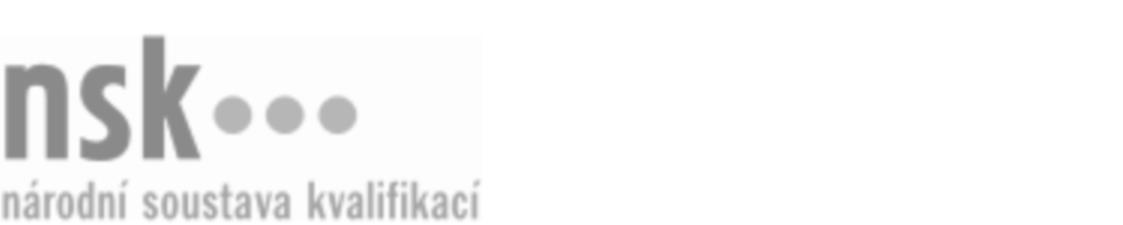 Autorizované osobyAutorizované osobyAutorizované osobyAutorizované osobyAutorizované osobyAutorizované osobyObsluha pálicích pecí (kód: 28-008-H) Obsluha pálicích pecí (kód: 28-008-H) Obsluha pálicích pecí (kód: 28-008-H) Obsluha pálicích pecí (kód: 28-008-H) Obsluha pálicích pecí (kód: 28-008-H) Obsluha pálicích pecí (kód: 28-008-H) Autorizující orgán:Ministerstvo průmyslu a obchoduMinisterstvo průmyslu a obchoduMinisterstvo průmyslu a obchoduMinisterstvo průmyslu a obchoduMinisterstvo průmyslu a obchoduMinisterstvo průmyslu a obchoduMinisterstvo průmyslu a obchoduMinisterstvo průmyslu a obchoduMinisterstvo průmyslu a obchoduMinisterstvo průmyslu a obchoduSkupina oborů:Technická chemie a chemie silikátů (kód: 28)Technická chemie a chemie silikátů (kód: 28)Technická chemie a chemie silikátů (kód: 28)Technická chemie a chemie silikátů (kód: 28)Technická chemie a chemie silikátů (kód: 28)Povolání:Obsluha pálicích pecíObsluha pálicích pecíObsluha pálicích pecíObsluha pálicích pecíObsluha pálicích pecíObsluha pálicích pecíObsluha pálicích pecíObsluha pálicích pecíObsluha pálicích pecíObsluha pálicích pecíKvalifikační úroveň NSK - EQF:33333Platnost standarduPlatnost standarduPlatnost standarduPlatnost standarduPlatnost standarduPlatnost standarduStandard je platný od: 15.01.2021Standard je platný od: 15.01.2021Standard je platný od: 15.01.2021Standard je platný od: 15.01.2021Standard je platný od: 15.01.2021Standard je platný od: 15.01.2021Obsluha pálicích pecí,  29.03.2024 1:30:58Obsluha pálicích pecí,  29.03.2024 1:30:58Obsluha pálicích pecí,  29.03.2024 1:30:58Obsluha pálicích pecí,  29.03.2024 1:30:58Strana 1 z 2Autorizované osobyAutorizované osobyAutorizované osobyAutorizované osobyAutorizované osobyAutorizované osobyAutorizované osobyAutorizované osobyAutorizované osobyAutorizované osobyAutorizované osobyAutorizované osobyK této profesní kvalifikaci nejsou zatím přiřazeny žádné autorizované osoby.K této profesní kvalifikaci nejsou zatím přiřazeny žádné autorizované osoby.K této profesní kvalifikaci nejsou zatím přiřazeny žádné autorizované osoby.K této profesní kvalifikaci nejsou zatím přiřazeny žádné autorizované osoby.K této profesní kvalifikaci nejsou zatím přiřazeny žádné autorizované osoby.K této profesní kvalifikaci nejsou zatím přiřazeny žádné autorizované osoby.Obsluha pálicích pecí,  29.03.2024 1:30:58Obsluha pálicích pecí,  29.03.2024 1:30:58Obsluha pálicích pecí,  29.03.2024 1:30:58Obsluha pálicích pecí,  29.03.2024 1:30:58Strana 2 z 2